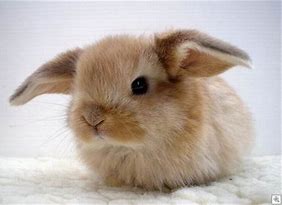 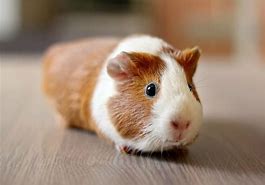 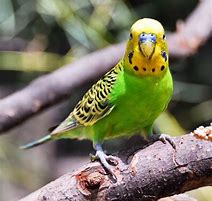 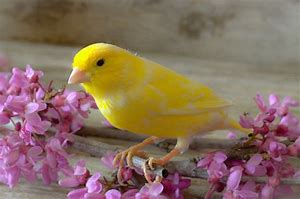 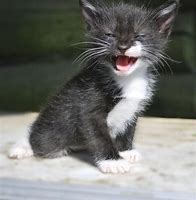 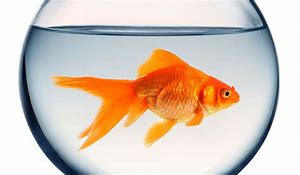 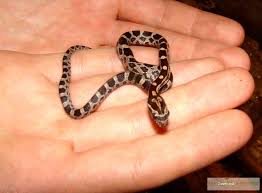 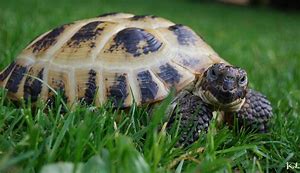 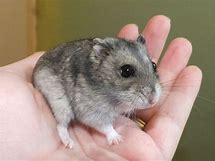 Zwierzę Liczba Procent kot 1714%chomik 1412%kanarek 108%świnka morska 43%papuga 43%żółw 43%rybki 54%królik 108%wąż 32,5%pies 4033%nie wiem 1412%